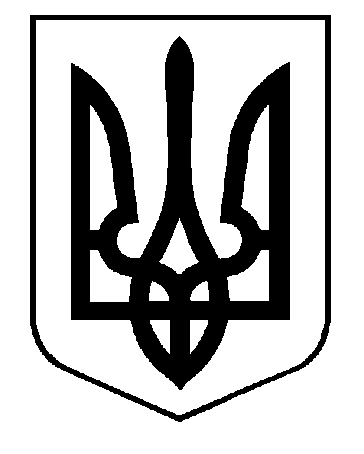 УКРАЇНАВИКОНАВЧИЙ КОМІТЕТСАФ’ЯНІВСЬКОЇ СІЛЬСЬКОЇ РАДИ ІЗМАЇЛЬСЬКОГО РАЙОНУ ОДЕСЬКОЇ ОБЛАСТІ  РІШЕННЯ13 жовтня 2022 року										№  203Про закріплення за ХХХХХХХХ, ХХХХХХ р. н., права користування житлом за адресою: Одеська область, Ізмаїльський район, с. ХХХХХХ, вул. ХХХХХХХ, 2	Керуючись ст. 34 Закону України «Про місцеве самоврядування в Україні», ст. 71 Житлового кодексу Української РСР, ст. 247 Сімейного кодексу України, ст. 32 Закону України «Про забезпечення організаційно-правових умов соціального захисту дітей-сиріт та дітей, позбавлених батьківського піклування», ст. 18 Закону України «Про охорону дитинства», п. 60 постанови Кабінету Міністрів України № 866 від 24.09.2008 р. «Питання діяльності органів опіки та піклування, пов’язаної із захистом прав дитини», з метою захисту житлових прав дитини – сироти ХХХХХХХ, ХХХХХХ р. н., виконавчий комітет Саф’янівської сільської ради Ізмаїльського району Одеської областіВИРІШИВ:Закріпити за ХХХХХХХ, ХХХХ р. н., право користування житлом за адресою: Одеська область, Ізмаїльський район, с. ХХХХХХ, вул. ХХХХХ, Х.Відповідальність за збереження житла, право користування яким має неповнолітній ХХХХХХХ, ХХХХХ р. н., покласти на піклувальника дитини ХХХХХХ.Контроль за виконанням даного рішення покласти на заступника Саф’янівського сільського голови Ізмаїльського району Одеської області Чепоя І. Г.Саф’янівський сільський голова                                                               Наталія ТОДОРОВА